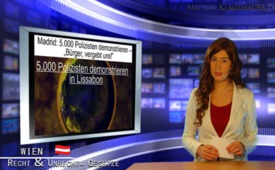 Madrid: 5.000 Polizisten demonstrieren – „Bürger, [...]vergebt uns!”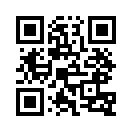 Am 17.11.2012 haben in Madrid 5.000 Polizisten aus ganz Spanien gegen die Sparmaßnahmen der Regierung demonstriert. Sie entschuldigten sich ...Eine kleine Chronologie rückwärts: Am 17.11.2012 haben in Madrid 5.000 Polizisten aus ganz Spanien gegen die Sparmaßnahmen der Regierung demonstriert. Sie entschuldigten sich dafür, dass sie Banker und Politiker nicht verhaftet haben. Am 10.11.2012 demonstrierten 10.000 Militärs in Portugal. Man werde alles tun, »„um nicht an der Unterdrückung der Proteste der empörten Bürger” gegen die „ungerechten Kürzungen” teilnehmen zu müssen«, hieß es in einer zuvor in Lissabon per Akklamation [unter Beifall] angenommenen Erklärung. Am 6.11.2012 hatten in Lissabon bereits 5.000 Polizisten in gleicher Weise demonstriert. Am 29.9.2012 nahmen drei Polizei- Gewerkschaften an Protesten gegen die Sparpläne in Portugal teil. Wie weit muss es bei uns noch kommen, bis auch wir aufwachen?von OriginaltextQuellen:www.politaia.org/finanzterror/madrid-5000-polizisten-demonstrieren-burger-vergebt-uns-17-11-12/Das könnte Sie auch interessieren:---Kla.TV – Die anderen Nachrichten ... frei – unabhängig – unzensiert ...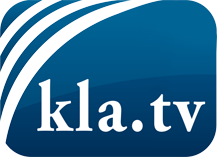 was die Medien nicht verschweigen sollten ...wenig Gehörtes vom Volk, für das Volk ...tägliche News ab 19:45 Uhr auf www.kla.tvDranbleiben lohnt sich!Kostenloses Abonnement mit wöchentlichen News per E-Mail erhalten Sie unter: www.kla.tv/aboSicherheitshinweis:Gegenstimmen werden leider immer weiter zensiert und unterdrückt. Solange wir nicht gemäß den Interessen und Ideologien der Systempresse berichten, müssen wir jederzeit damit rechnen, dass Vorwände gesucht werden, um Kla.TV zu sperren oder zu schaden.Vernetzen Sie sich darum heute noch internetunabhängig!
Klicken Sie hier: www.kla.tv/vernetzungLizenz:    Creative Commons-Lizenz mit Namensnennung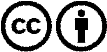 Verbreitung und Wiederaufbereitung ist mit Namensnennung erwünscht! Das Material darf jedoch nicht aus dem Kontext gerissen präsentiert werden. Mit öffentlichen Geldern (GEZ, Serafe, GIS, ...) finanzierte Institutionen ist die Verwendung ohne Rückfrage untersagt. Verstöße können strafrechtlich verfolgt werden.